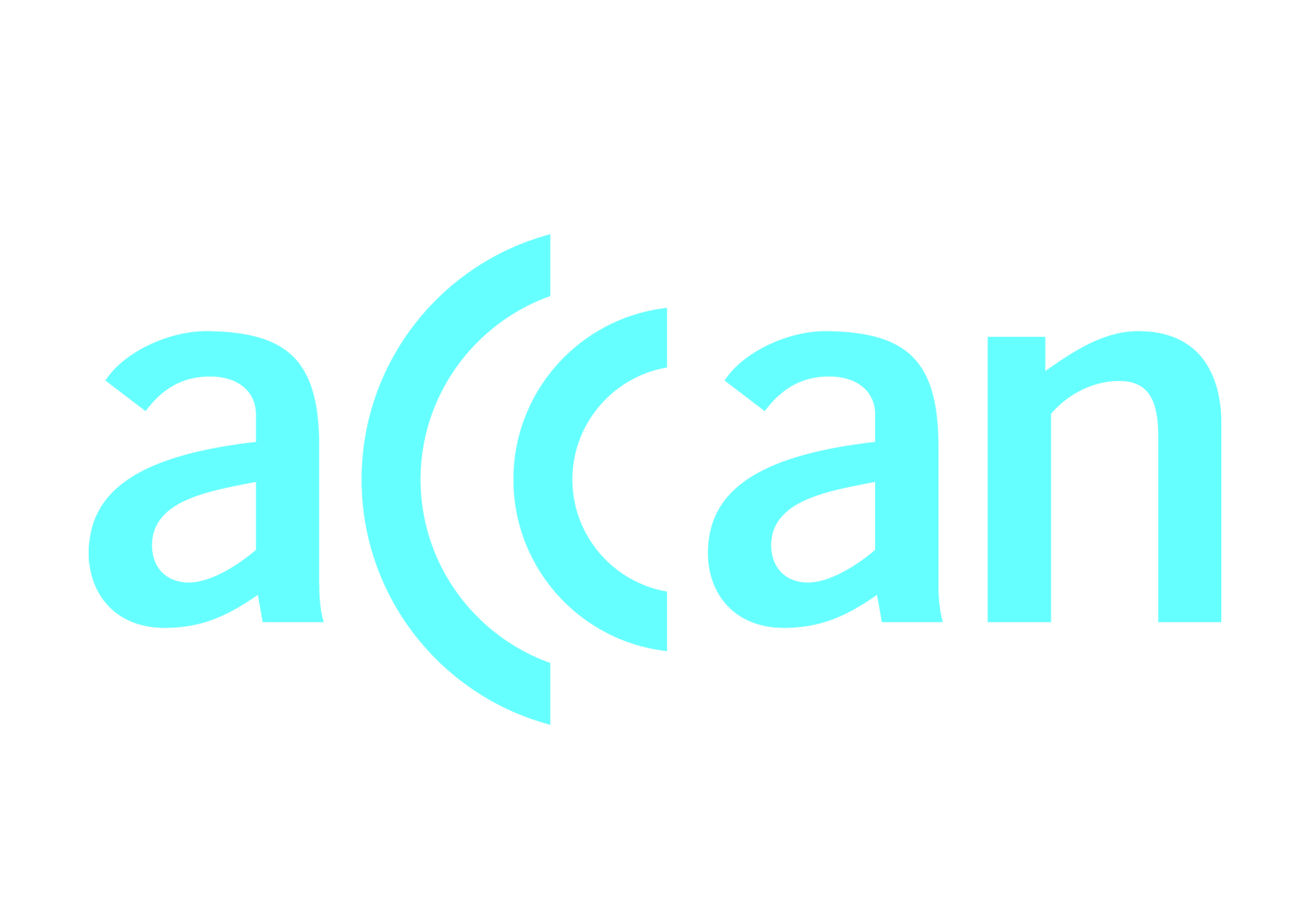 Disability Action Plan 2019-2021About the Australian Communications Consumer Action NetworkThe Australian Communications Consumer Action Network (ACCAN) is Australia’s peak communications consumer organisation representing individuals, small businesses and not-for profit groups as consumers of communications products and services. ACCAN focuses on goods and services encompassed by the converged areas of telecommunications, broadcasting, the internet and online services, including both current and emerging technologies.Our VisionCommunications services that are trusted, inclusive and available for all.Our MissionACCAN’s purpose is to:Represent consumers and the public interest, with particular attention to the needs of consumers for whom the market is not working.Inspire, inform, enable and equip consumers to act in their own interests.Research emerging consumer communications issues to provide evidence-based policy advice.Our ValuesAs an organisation we:Act with courage, integrity and independence.Operate openly, efficiently, and effectively. Be accessible and inclusive, consistent with the high value we place on diversity. Recognise that building relationships with members, community groups, industry, regulators, and government is critical to achieving our goals.Value volunteers, staff and members for their crucial role in our organisation.Our Strategic DirectionFour strategic pillars guide ACCAN’s work.Sector Leadership: Our expertise is recognised and trusted in the arena of communications policy, research and information.Influencing for Impact: We demonstrate advocacy to represent communications consumers in policy making and all relevant forums.Consumer Outcomes: We advocate for available, affordable and inclusive communications for all.Organisational Sustainability: Our operations are consumer focused. Our people have the expertise to anticipate and respond to change.Through enacting our Disability Action Plan, ACCAN aims to: Eliminate any discrimination based on disability, including against members or employees.Improve access, inclusion and participation for people with disability in ACCAN as a whole.Comply with the Disability Discrimination Act and the UN Convention on the Rights of Persons with Disabilities.Be a model for how other organisations, especially not-for-profit organisations, can improve access for people with disability, and support industry to increase access for consumers with disability.IntroductionACCAN is proud that people with disability have always been considered an important focus of our organisation. ACCAN, founded in 2009, inherited many of the values of our predecessors, the Consumers Telecommunications Network and TEDICORE, both of which were active in promoting equal access for people with disability in the field of telecommunications. The work of ACCAN, as discussed in this Disability Action Plan, reflects these principles of equal access and meaningful inclusion of people with disability. By reinforcing these principles, ACCAN’s Disability Action Plan makes explicit the tangible ways in which inclusion and access will be prioritised by all ACCAN staff and board members.ACCAN is a not-for-profit, member-based organisation which values disability access. By valuing disability access, we ensure that disability related matters are included at the forefront of our planning processes. We want to be a model in this field, for other not-for-profits, as well as for business and government. Approximately 30 percent of ACCAN organisational members represent people with disability. As such, it is vital that the voices and experiences of people with disability are appropriately reflected in ACCAN’s work, and that these members have equal access to all ACCAN events, consultations, submissions and other information.ACCAN has successfully implemented and reported on previous Disability Action Plans, and has already demonstrated best practice disability inclusion in a number of ways. For instance: ACCAN staff have recently completed Easy English training, provided by a reputable Easy English provider. ACCAN holds an annual Disability Advisory Forum, which represents the views of disability communities to ACCAN. ACCAN’s premises are physically accessible, including the boardroom, toilets and lifts. This includes Braille on the up/down buttons on the outside of the lift, Braille in the lift and side of door opening, as well as audio in the lifts to identify the floor.ACCAN has installed our own hearing loop at our office, and ensures a hearing loop is used at our conference, research events, meetings and other events as required.All of ACCAN’s business cards have Braille on them. ACCAN ensures that Auslan interpreters and real-time captioning are available at our conference, research events, and Board and consultative meetings, as required.ACCAN hopes that this Disability Action Plan will challenge us as an organisation to continue to provide best practice access, and to find further opportunities to improve.  While the Disability Action Plan assigns responsibility to certain staff members for different outcomes, all ACCAN employees and board members have a crucial role to play in enabling access and inclusion. The Disability Action Plan Committee, comprised of staff members from across ACCAN’s different teams, will oversee the implementation of the Plan, provide information, and support staff to meet these outcomes. Note: In this document, hyperlinks provide links to further useful information.ACCAN Disability Action PlanObjective 1:  All staff and board members support an organisational culture that is responsive to the needs of people with disabilityObjective 2: ACCAN is an employer of choice for people with disability Objective 3: ACCAN’s premises and events are accessible Objective 4: ACCAN demonstrates best practice in accessible communications Objective 5: ACCAN supports products and services which improve outcomes and opportunities for people with disability Objective 6: The DAP is integrated into ACCAN’s governance and is aligned with ACCAN’s strategic plan Term used in this documentDefinitionAudio descriptionA form of access for people who are blind or vision-impaired, consisting of a narrator talking through a presentation (for example, a DVD or theatre performance), describing what is happening on the screen during the natural pauses in the audio.AuslanAustralian Sign Language, the language used by the Australian Deaf community.CRPDThe United Nations Convention on the Rights of Persons with Disabilities is an international human rights convention that outlines the inherent human rights of all people with disability. DAPDisability Action Plan.DATDocument Accessibility Toolbar. A tool to support the creation of accessible documents in Microsoft Word.DDAThe Disability Discrimination Act makes it against the law to discriminate against someone with disability in various aspects of life, such as in employment, education, the provision of goods, services and facilities, and access.  DeafblindA person who is Deafblind will have varying degrees of vision impairment and deafness/hearing impairment. Individuals have widely differing communication requirements, which can include spoken language, Auslan, hand-over-hand Auslan (in which the individual touches the hands of the signer in order to feel the movement) and tactile fingerspelling (in which the signer signs adapted letters of the alphabet into the individual’s palm).Disability Advisory ForumAn annual, standing advisory forum at which representatives from the disability sector advise ACCAN on the most important telecommunications issues for consumers with disability.Easy EnglishAlso called ‘easy read’, this is a form of writing which is “more accessible for people who have difficulty reading and understanding written information. It uses: clear, simple language; one idea per sentence; short sentences; direct language (readers are addressed as 'you'); pictures, logos or photographs to add meaning to the text; minimal punctuation.” (Consumer Affairs Victoria)Hearing loopAlso known as an audio loop or an audio induction loop. A loop of cable around a designated area, usually a room or a building, which allows a person who uses a hearing aid to more readily hear what a speaker is saying. Requires the use of a special microphone by each speaker.Inclusive language“Inclusive language is language that is respectful and promotes the acceptance and value of all people. It is language which is free from words, phrases or tones that demean, insult, exclude, stereotype, infantilise or trivialise people on the basis of their membership of a certain group or because of a particular attribute.” (The University of Queensland)Inherent requirements“The essential duties of a job” (Australian Human Rights Commission). For example, an inherent requirement of a position with a supermarket may be to serve customers at a check-out, but it is not necessarily an inherent requirement to stand up while doing so; or an inherent requirement of a position with ACCAN might be the ability to use email, but it’s not an inherent requirement that the email must be accessed visually.InterpreterA person qualified by the National Accreditation Authority for Translators and Interpreters (NAATI) to work between spoken English and another spoken language, or between English and Auslan. The minimum NAATI accreditation level is Paraprofessional (previously Level 2). Most ACCAN events will require the use of a Professional Auslan interpreter (previously Level 3).NRSThe National Relay Service is a phone solution for people who are Deaf or have hearing or speech impairment. ACCAN staff can use the NRS to call, or receive calls from, people who are Deaf or have hearing or speech impairment.Plain EnglishAlso called ‘plain language’, this is a form of writing that “involves writing clearly so readers can find, understand and use the information they need from one reading. The Plain English Foundation describes the key features as a combination of “clear, concise expression; an effective structure and good document design.”” (Scope Australia)RAPA Reconciliation Action Plan is “a strategic document that supports an organisation’s business plan. It includes practical actions that will drive an organisation’s contribution to reconciliation both internally and in the communities in which it operates.””  (Reconciliation Australia)Real-time captioningThis enables people who are Deaf or have hearing impairment to read a transcript of the spoken word in real time, (usually) created by a stenographer and displayed on a computer screen or projected onto a larger screen. The captioner can be present or work remotely.Reasonable adjustments(In the employment context) Changes to a position (which do not impose unjustifiable hardship on an employer) which would allow a person with disability to perform the role – for example, the provision of screenreader technology would allow a person who is blind to use a computer; or the provision of a chair would allow a person with chronic back pain to sit down while serving customers at a supermarket checkout (Australian Human Rights Commission).ScreenreaderA technology which enables a person who is blind or vision-impaired to access written documents via an audio output and a computer.TranslatorA person qualified by the National Accreditation Authority for Translators and Interpreters (NAATI) to work between written English and another written language. There are also some Auslan interpreters and Deaf people who are experienced and skilled in translating written English into recorded Auslan, or vice versa.Universal DesignA philosophy to ensure that practical issues such as accessibility for people are dealt with by an inclusive approach to the planning of products and services.WCAGWeb Content Accessibility Guidelines, a set of guidelines on making web content accessible, primarily for people with disability.OutcomePerformance IndicatorsResponsibilityTimeframeACCAN staff continue to develop disability-specific skills and knowledgeAll staff and board directors receive disability awareness training upon induction, including an introduction to the NRS; skills in creating accessible documents using the Document Accessibility Toolbar; basic guiding skills; appropriate and inclusive language; and information about disability organisations and services.Director of Inclusion; Digital Assets ManagerInduction of each new staff memberACCAN staff continue to develop disability-specific skills and knowledgeACCAN invites at least one disability organisation annually to provide training for staff and board members. This may include topics such as general disability awareness, mental health awareness, or communication accessibility, and may also include presentations from people with disability about their lived experiences.Business ManagerAnnuallyACCAN staff continue to develop disability-specific skills and knowledgeAll staff members who wish to partake in additional accessibility and/or inclusion training are encouraged to apply to do so through ACCAN’s professional development program.Business ManagerOngoingACCAN staff continue to develop disability-specific skills and knowledgeAll permanent staff are aware of the accessible communications channels used by ACCAN. For instance, they know where to find information about the NRS to make and receive calls; and they have a general understanding of how to use the ACCAN SMS number.All staff; Inclusion TeamOngoing, with quarterly reminders Disability issues are considered as part of mainstream ACCAN issuesAll non-disability-specific policy submissions and research must consider disability issues.Policy Team; Research TeamOngoingDisability issues are considered as part of mainstream ACCAN issuesACCAN engages and consults regularly with people with disability and member organisations representing people with disability.Inclusion TeamOngoingDisability issues are considered as part of mainstream ACCAN issuesInformation and feedback regarding disability (e.g. from ACCAN members) is made available to staff.Inclusion TeamOngoingDisability issues are considered as part of mainstream ACCAN issuesACCAN subscribes to relevant member publications and relevant newsletters are shared with the team.Inclusion TeamOngoingStaff are well-informed about the DAP, its purpose and their role in delivering its outcomesThe DAP is included in ACCAN’s general induction module.Director of Inclusion; new staffInduction of each new staff memberStaff are well-informed about the DAP, its purpose and their role in delivering its outcomesAll staff participate in a DAP refresher course, run by the Inclusion Team, to re-establish what the DAP is, why we have it and what staff responsibilities are in relation to the 2019-2021 DAP.All staff; Inclusion TeamBy June 2019Staff are well-informed about the DAP, its purpose and their role in delivering its outcomes‘DAP updates’ is a permanent agenda item at monthly staff meetings, for the DAP committee to provide a brief overview of DAP progress.Director of Inclusion; Disability Policy Officer; DAP committeeMonthly staff meetingsStaff are well-informed about the DAP, its purpose and their role in delivering its outcomesThe DAP committee facilitates a DAP ‘Deep Dive’ session for all staff to reaffirm awareness of and commitment to the DAP.Inclusion TeamAnnuallyOutcomePerformance IndicatorsResponsibilityTimeframeACCAN’s recruitment process is accessible, and people with disability are aware of and encouraged to apply for vacant positions at ACCAN Jobs are designed with their Inherent Requirements in mind, and these are reflected in recruitment advertisements and position descriptions.Management TeamOngoingACCAN’s recruitment process is accessible, and people with disability are aware of and encouraged to apply for vacant positions at ACCAN Recruitment advertisements note that ACCAN is an equal opportunity employer.Business ManagerOngoingACCAN’s recruitment process is accessible, and people with disability are aware of and encouraged to apply for vacant positions at ACCAN Recruitment processes inform all applicants that they may request Reasonable Adjustments to the interview and recruitment process, and this is reflected in the information package.Business ManagerOngoingACCAN’s recruitment process is accessible, and people with disability are aware of and encouraged to apply for vacant positions at ACCAN Recruitment advertisements note that ACCAN can be contacted via the NRS.Business ManagerOngoingACCAN’s recruitment process is accessible, and people with disability are aware of and encouraged to apply for vacant positions at ACCAN ACCAN notifies its preferred disability employment service of all vacancies to ensure that information about vacant positions at ACCAN is disseminated to people with disability who are seeking work.Business ManagerOngoingReasonable Adjustments are undertaken to allow an employee with disability to perform the inherent requirements of their positionAs part of induction for new managers, staff with supervisory responsibilities will be informed about the Employment Assistance Fund.Director of InclusionOngoingReasonable Adjustments are undertaken to allow an employee with disability to perform the inherent requirements of their positionUpon the acceptance of a job offer, supervisors will undertake specific consultation with successful applicants about their Reasonable Adjustment requirements. Upon commencement of employment, supervisors will seek regular feedback and report back to the Management Team.Supervisors;Management Team; Business ManagerOngoingReasonable Adjustments are undertaken to allow an employee with disability to perform the inherent requirements of their positionStaff with disability will be provided with Reasonable Adjustments in order to access ACCAN’s employee assistance program.Staff who have specific requirements to discuss with their supervisor; Business ManagerOngoingConsideration of training, interning and mentoring options for people with disabilityWhere budget is available, ACCAN will provide paid internship opportunities for people with disability.Management TeamOngoingACCAN is a safe, inclusive and welcoming work environment for people with disabilityOHS and emergency procedures provide for appropriate assistance (if required) for people with disability (whether employees or visitors). All staff are made aware of these procedures at induction.OHS Officer;
Business Manager;Executive Assistant & Events Co-ordinatorOngoingACCAN is a safe, inclusive and welcoming work environment for people with disabilityInternal social and team-building activities are accessible to all staff (this will be based on individual staff requirements – for example, venues may need to be physically accessible or Auslan interpreters may need to be provided).All staff (The person organising an event is to liaise directly with staff to check requirements)OngoingACCAN is a safe, inclusive and welcoming work environment for people with disabilityAll internal documents are accessible for employees and conform to best practice accessibility.All staff; Supervisors; DAP committeeOngoing, with quarterly remindersACCAN is a safe, inclusive and welcoming work environment for people with disabilityAll office equipment (such as photocopiers, telephones, microwaves etc.) is to be as accessible as possible, to ensure equity of access for all ACCAN staff. An audit will be performed to establish a purchasing/upgrade plan to ensure the accessibility of all future purchases. Management Team; Business Manager; Digital Assets ManagerOngoingOutcomePerformance IndicatorsResponsibilityTimeframeACCAN’s physical premises are accessible for people with disability As per ACCAN’s event guidelines, prior to attending the ACCAN office visitors are provided with accessible information to help them easily find the office, including: ACCAN’s street address,Plain English instructions for locating the lift and office, andInformation about nearby accessible parking.Meeting organiser; Executive Assistant & Events Co-ordinatorOngoingACCAN’s physical premises are accessible for people with disability Visitors to ACCAN can use telecommunications, with ACCAN’s office continuing to offer access, via laptop, to some types of National Relay Service calls.Digital Assets Manager; Executive Assistant & Events Co-ordinatorOngoingACCAN’s physical premises are accessible for people with disability The toilets at ACCAN premises (on level 4) are as accessible as possible. There is braille on the male and female toilets on level 4, and a wheelchair accessible toilet is available on level 2.Business ManagerOngoingACCAN visitors or event attendees receive support or assistance where requiredVisitors to the ACCAN office, and attendees at ACCAN events, will be asked if they would like assistance, and if so, what kind of assistance. If a person with disability says that they wish to receive assistance, an ACCAN staff member will assist to the best of their ability. This assistance may include, for example, guidance to toilets; guidance into/out of the office; or guidance to/from transport. This assistance does not extend to performing personal care duties.Meeting organiser; Executive Assistant & Events Co-ordinator (or other delegated staff member)OngoingACCAN visitors or event attendees receive support or assistance where requiredUpon request, consideration is given to other types of support (e.g. free conference registration for a support person) that may enable a person’s attendance at an ACCAN meeting or event. This may also include using technologies such as Skype or online captioning facilities to ensure a person’s maximum participation.Meeting organiser; Executive Assistant & Events Co-ordinatorOngoingACCAN events, including conferences, consultations and other meetings, are accessible for attendees with disabilityACCAN only uses event venues that have accessibility features (e.g. with ramps, including to the stage and lifts, and with hearing loops). Executive Assistant & Events Co-ordinatorOngoingACCAN events, including conferences, consultations and other meetings, are accessible for attendees with disabilityAuslan interpreters, Deaf Relay interpreters and other interpreters for people who are Deafblind, are provided for public ACCAN events upon request (with sufficient notice).Executive Assistant & Events Co-ordinatorOngoingACCAN events, including conferences, consultations and other meetings, are accessible for attendees with disabilityReal-time captioning is provided at public ACCAN events upon request (with sufficient notice).Executive Assistant & Events Co-ordinatorOngoingACCAN events, including conferences, consultations and other meetings, are accessible for attendees with disabilityWhen choosing event venues, and planning event programs, consideration will be given to factors affecting people with intellectual disability.Executive Assistant & Events Co-ordinatorOngoingACCAN events, including conferences, consultations and other meetings, are accessible for attendees with disabilityACCAN event documents (including meeting documents) are accessible for people with disability. Documents are provided electronically ahead of the scheduled meeting/event, upon request (with sufficient notice).Meeting or event organiserOngoingACCAN events, including conferences, consultations and other meetings, are accessible for attendees with disabilitySpeakers at ACCAN events will be advised about the needs of audience members with disability.Executive Assistant & Events Co-ordinatorOngoingACCAN events, including conferences, consultations and other meetings, are accessible for attendees with disabilityAs per ACCAN’s event guidelines, where ACCAN requests a meeting with a Deaf organisation or individual member, ACCAN will, in most cases, cover interpreting costs and book the interpreter. Where another organisation requests a meeting, payment towards interpreting, and interpreter booking, will be discussed on a case by case basis. Management TeamOngoingAccommodation organised by ACCAN is accessible upon requestACCAN’s travel policy is inclusive of the varied needs of people with disability.Business Manager; CEOOngoingOutcomePerformance IndicatorsResponsibilityTimeframeACCAN uses appropriate and inclusive languageACCAN’s website, media releases and publications use language inclusive of and respectful to people with disability.All staffOngoingACCAN’s website and online assets are accessible to people with disability Relevant staff members will have the opportunity to receive training in best practice accessible communications issues through ACCAN’s professional development program. Management Team; Digital Assets Manager; Media and Communications OfficerACCAN’s website and online assets are accessible to people with disability ACCAN’s website conforms to WCAG 2.1 Level AA, and ACCAN’s website templates conform to WCAG 2.1 Level AAA.Digital Assets ManagerOngoingACCAN’s website and online assets are accessible to people with disability ACCAN social media will follow best practice in accessibility. Alt text will be used for social media images, and the accessibility of external links and videos will be carefully considered prior to posting or linking to these from ACCAN accounts.Media and Communications OfficerOngoingACCAN’s website and online assets are accessible to people with disability All ACCAN videos will be available with audio description of visual content.Disability Policy Officer; Media and Communications Officer; Digital Assets ManagerOngoingACCAN’s website and online assets are accessible to people with disability All ACCAN videos are available with captions.Disability Policy Officer; Media and Communications Officer; Digital Assets ManagerOngoingACCAN is contactable via a range of accessible methodsInformation about contacting ACCAN via the NRS is on the ACCAN website.Digital Assets ManagerOngoingACCAN is contactable via a range of accessible methodsInformation about contacting ACCAN via SMS is on the ACCAN website.Digital Assets ManagerOngoingACCAN is contactable via a range of accessible methodsACCAN’s contacts database includes provision to note known contact preferences and access needs (for example, if and how a person can be contacted via the NRS). The database will be updated as ACCAN becomes aware of any contact preferences and access needs, and any information gathered will be treated as confidential.Digital Assets Manager; Consumer Engagement and Membership OfficerOngoingPublic documents created by ACCAN are accessibleAn accessible version of all public ACCAN documents will always be made available. All Microsoft Word documents will be accessible, and PDFs will be provided in an accessible format where ACCAN has direct control over the PDF design process and source documents.All staffOngoingPublic documents created by ACCAN are accessibleACCAN will provide plain English versions and Easy English summaries of all future consumer information resources. Legacy public documents will also be made available in accessible formats upon request, on a case by case basis.Disability Policy Officer; Media and Communications Officer; Digital Assets ManagerOngoingPublic documents created by ACCAN are accessibleACCAN will provide Auslan versions of consumer information relevant to the Deaf community.Disability Policy Officer; Media and Communications Officer; Digital Assets ManagerOngoingPublic documents created by ACCAN are accessibleACCAN’s 2019-2021 DAP will be made available in Easy English.Disability Policy Officer; Digital Assets ManagerBy June 2019Public documents created by ACCAN are accessibleThe ACCAN Grant Scheme application process and grants management process are accessible and inclusive (e.g. application forms and processes are accessible).Grants and Research ManagerAnnualOutcomePerformance IndicatorsResponsibilityTimeframeACCAN purchasing policies will adhere to Universal Design principles and will support employment opportunities for people with disabilityWhere possible, ACCAN will purchase products and services, including training, which conform to Universal Design principles – that is, can be used by people both with and without disability.Business Manager; Digital Assets ManagerOngoingACCAN purchasing policies will adhere to Universal Design principles and will support employment opportunities for people with disabilityWhere possible, ACCAN will make purchases from disability organisations that support the employment of people with disability (e.g. Australian Disability Employment Services or grassroots organisations ethically employing people with disability).Business ManagerOngoingThe organisations with which we do regular business will be encouraged to meet ACCAN accessibility standardsACCAN ensures clear guidance is provided to ensure the organisations with which we do business (including grant recipients and organisations performing commissioned research) meet ACCAN’s accessibility standards where relevant to their contracted outputs.Management TeamOngoingOutcomePerformance IndicatorsResponsibilityTimeframeACCAN supports and sustains the DAP at all levels of operationThe Board approves the DAP.Board; CEO March 2019ACCAN supports and sustains the DAP at all levels of operationThe DAP is an annual item on Board meeting agendas.Board; Director of InclusionAnnuallyACCAN supports and sustains the DAP at all levels of operationA DAP review and governance committee oversees implementation of the DAP and tracks actions. The review of DAP actions will not only evaluate the implementation of the DAP, but will also inform the development of the next DAP to ensure sustained progress.DAP committee6 monthlyACCAN supports and sustains the DAP at all levels of operationThe DAP works in parallel to the RAP, with both action plans included as permanent agenda items at monthly staff meetings.Director of InclusionMonthly staff meetings